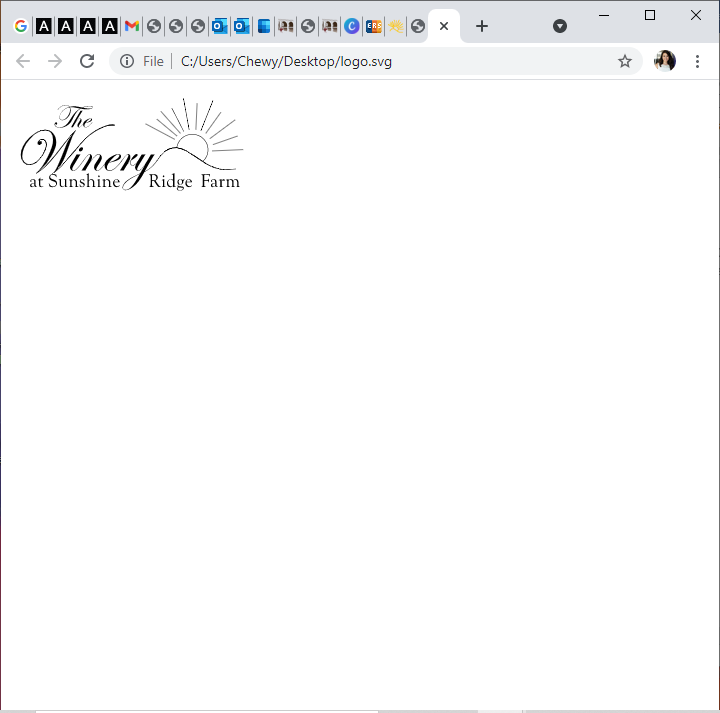 15850 Sunshine Ridge Lane			703-753-9500Gainesville, VA 20155	www.thewineryatsunshineridgefarms.com	events@twsrf.comPHOTOGRAPHY POLICYThe Winery at Sunshine Ridge Farm welcomes photography by appointment only. Any photos must be scheduled through the events team and provide the following information:Time of arrivalNumber of guestsType of photo shoot Requested location on propertyPhotographer’s information At time of arrival, client must pay flat photography rate of $150. TWSRF staff will direct client where photography is permitted. During peak operational hours, photography may be prohibited. Photography/photo shoots include but not limited to: engagements, wedding ceremonies, homecoming, prom, formals, etc. Photography also includes professional photographer, cell phones, and other devices. During operational hours, clients and guests must adhere to 16+ age policy. Guests under 16+ will be asked to leave the property or wait in their vehicle. TWSRF retains the right to refuse service or ask client to leave if photography is not taken in permitted areas, fee is not paid, no appointment is made, destruction to property, or current policies not followed. Policies regarding the photography are subject to change. 